INDICAÇÃO Nº 1154/2014Sugere ao Poder Executivo Municipal que seja realizada a limpeza do final da Rua Ver. Benedito Antônio Atanaz no bairro Conj. Hab. dos Trabalhadores.Excelentíssimo Senhor Prefeito Municipal, Nos termos do Art. 108 do Regimento Interno desta Casa de Leis, dirijo-me a Vossa Excelência para sugerir que, por intermédio do Setor competente, promova a limpeza do final da Rua Ver. Benedito Antônio Atanaz no bairro Conj. Hab. dos TrabalhadoresJustificativa:Moradores procuraram este vereador e relataram que o final da via mencionada esta sendo utilizada para descarte de lixo, fato este que facilita a proliferação de pragas peçonhentas colocando em risco a saúde da população. Solicitaram que este vereador intermediasse junto ao governo o pedido de limpeza do local em questão.Plenário “Dr. Tancredo Neves”, em 18 de Março de 2014.ALEX ‘BACKER’-Vereador-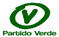 